Consumer Notice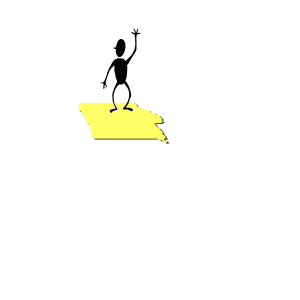 The I-COUNT NetworkIowa’s Outcomes and Universal Needs ToolkitThis Agency receives funding from U.S. Department of Housing and Urban Development to provide services for homeless and near homeless individuals and their families.  A requirement of this funding is that the Agency participates in the I-COUNT Network, which collects basic information about clients receiving services from this Agency.  This requirement was enacted in order to get a more accurate count of individuals and families who are homeless and to identify the need for different services.We only collect information that we consider to be appropriate. The collection and use of all personal information is guided by strict standards of confidentiality. A copy of our Privacy Notice describing our privacy practice is available to all consumers upon request.You do have the ability to share your personal information with other area agencies that participate in the network by completing a “Release of Information” form.  This will allow those agencies to work in a cooperative manner to provide you with efficient and effective services.Public Notice (Federal Register / Vol. 69, No. 146) / Effective August 30, 2004